A/S „Olainfarm” prakses atskaiteLūdzam veidlapu aizpildīt elektroniski, nosūtīt uz e-pastu alumni@rsu.lv un iesniegt parakstītu vienā eksemplārā RSU Absolventu asociācijā, Dzirciema ielā 16, K korpusā, 124. telpā.Studējošais__________________________				Datums:(paraksts un atšifrējums)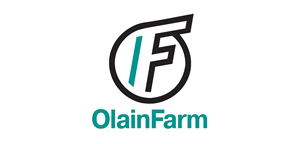 KontaktinformācijaKontaktinformācijaKontaktinformācijaVārds, UzvārdsMob.tel.E-pasta adreseStudiju informācijaStudiju informācijaStudiju informācijaStudenta apliecības numursStudenta apliecības numursAkadēmiskais studiju gadsAkadēmiskais studiju gadsFakultāteFakultāteStudiju programmaStudiju programmaStipendijas saturiskā atskaiteStipendijas saturiskā atskaiteStipendijas saturiskā atskaiteLūdzu, aizpildiet zemāk prasīto informāciju brīvā formātā. Ja nepieciešams, mainiet tabulas izkārtojumu, lai pilnvērtīgi atbildētu uz jautājumiem.Lūdzu, aizpildiet zemāk prasīto informāciju brīvā formātā. Ja nepieciešams, mainiet tabulas izkārtojumu, lai pilnvērtīgi atbildētu uz jautājumiem.Lūdzu, aizpildiet zemāk prasīto informāciju brīvā formātā. Ja nepieciešams, mainiet tabulas izkārtojumu, lai pilnvērtīgi atbildētu uz jautājumiem.Prakses ietvaros veiktā darba veids un darba apraksts.Prakses ietvaros veiktā darba veids un darba apraksts.Prakses ietvaros veiktā darba veids un darba apraksts.Kādi bija prakses laikā Jums piešķirtie pienākumi, uzdevumi un veiktās aktivitātes?Kādi bija prakses laikā Jums piešķirtie pienākumi, uzdevumi un veiktās aktivitātes?Kādi bija prakses laikā Jums piešķirtie pienākumi, uzdevumi un veiktās aktivitātes?Kā stipendija ietekmējusi Jūsu studijas: izmaiņas sekmēs, iegūtas un/vai uzlabotas prasmes?Kā stipendija ietekmējusi Jūsu studijas: izmaiņas sekmēs, iegūtas un/vai uzlabotas prasmes?Kā stipendija ietekmējusi Jūsu studijas: izmaiņas sekmēs, iegūtas un/vai uzlabotas prasmes?Kāda ir bijusi prakses stipendijas ietekme uz Jūsu personīgo un profesionālo attīstību?Kāda ir bijusi prakses stipendijas ietekme uz Jūsu personīgo un profesionālo attīstību?Kāda ir bijusi prakses stipendijas ietekme uz Jūsu personīgo un profesionālo attīstību?Ieteikumi / pārdomas nozares attīstībai.Ieteikumi / pārdomas nozares attīstībai.Ieteikumi / pārdomas nozares attīstībai.